                                                                       TOEFL ITP Test                                                                                      Answer SheetName/Surname _ _ _ _ _ _ _ _ _ Student Number _ _ _ _ _ _ _ _ Test Date _ _/_ _/_ _ _ _Listening Comprehension          Listening A                       Listening B                   Listening C                       Listening D                      Listening E            1.         1.          1.         1.        1.        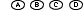  2.         2.          2.         2.        2.         3.         3.          3.         3.        3.         4.         4.          4.         4.        4.         5.         5.          5.         5.        5.  6.         6.          6.         6.        6.  7.         7.          7.         7.        7.  8.         8.          8.  9.         9.          9. 10.      10.        10. 11. 12. Language Form and Meaning1.        7.       13.        19.      25.       31.        2.        8.       14.        20.      26.       32. 3.        9.       15.        21.      27.       33. 4.      10.       16.        22.      28.       34. 5.      11.       17.        23.      29.       35. 6.      12.       18.        24.      30.       36. 37. 38. 39. 40. 41. 42. Reading1.        7.       13.        19.      25.       31.        2.        8.       14.        20.      26.       32. 3.        9.       15.        21.      27.       33. 4.      10.       16.        22.      28.       34. 5.      11.       17.        23.      29.       35. 6.      12.       18.        24.      30.       36. 37.    41.       45. 38.    42.       46. 39.    43. 40.    44. 